LETOVANJE OTROK NA DEBELEM RTIČU 2023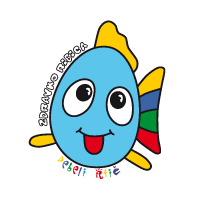 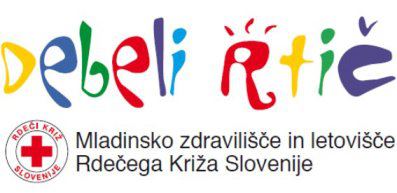  	   1. izmena: 11. 7. do 18. 7. 2023            2. izmena: 18. 7. do 26. 7. 2023ZDRAVSTVENO  LETOVANJE OTROKotroci od 5 do 14 let s pogostimi zdravstvenimi težavamiizpolnjen predlog zdravnika otrokaprijave zbiramo na OZ RKS Novo mesto, Ulica Slavka Gruma 54a, NMinformacije GSM št.: 030 710 222, e-mail: letovanje.rknm@gmail.comrok za prijavo do zapolnitve prostih mestprispevek staršev je 21,00 EURprijavnica na spletni strani: Obvestilo o letovanju otrok | OZRK Novo mestoZdravstveno letovanje sofinancirajo ZZZS in občine, socialno letovanje pa občine iz katerih so prijavljeni otroci in KORK ter OZ RKS Novo mesto.